Auto-Duft SpeedSpeed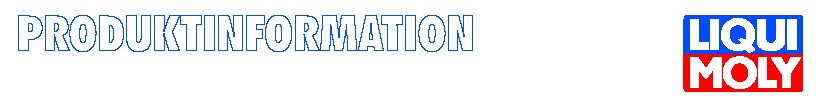 Auto-Duft SpeedОписание        Авто-запахи освежители воздуха являются специальными натуральными пахучими веществами на растительной основе. Авто-запахи с ароматами: лимон, персик, ваниль, апельсин спортивная свежесть нейтрализуют неприятные запахи и способствуют формированию приятной свежей атмосферы внутри автомобиля.Свойства:                - нейтрализует неприятные запахи                                  - естественные душистые вещества на растительной основеТехнические данные:                 Основа: натуральные ароматы                               Запах: лимон, персик, спортивная свежесть, ваниль, апельсин                                 Срок годности: 24 месяца в закрытой упаковке,                                                            2 недели в открытой           Применение            Специально для формирования свежего воздуха с приятным ароматом для кабин  автомобилей всех типов.Применяется во внутреннем пространстве автомобиля. Поставляется с запахом:                                                    Лимон                                     Артикул № 1661                                                        Апельсин                                  Артикул № 1662                                                        Персик                                       Артикул № 1663                                                        Спортивная свежесть            Артикул № 1664                                                        Ваниль                                      Артикул № 1665PI 01/04/10Данная информация предоставлена на основе подробных исследований, которым можно доверять, но предназначается она для использования только в качестве справочных материалов без предоставления гарантий.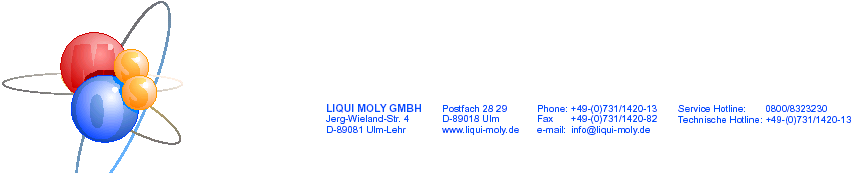 